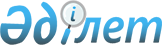 Об определении порядка и размера возмещения затрат на обучение на дому детей с ограниченными возможностями из числа инвалидов
					
			Утративший силу
			
			
		
					Решение Коргалжынского районного маслихата Акмолинской области от 29 сентября 2014 года № 2/29. Зарегистрировано Департаментом юстиции Акмолинской области 27 октября 2014 года № 4422. Утратило силу решением Коргалжынского районного маслихата Акмолинской области от 28 августа 2017 года № 2/18
      Сноска. Утратило силу решением Коргалжынского районного маслихата Акмолинской области от 28.08.2017 № 2/18 (вводится в действие со дня официального опубликования).

      Примечание РЦПИ.

      В тексте документа сохранена пунктуация и орфография оригинала.
      В соответствии со статьей 6 Закона Республики Казахстан от 23 января 2001 года "О местном государственном управлении и самоуправлении в Республике Казахстан", со статьей 16 Закона Республики Казахстан от 11 июля 2002 года "О социальной и медико-педагогической коррекционной поддержке детей с ограниченными возможностями", Коргалжынский районный маслихат РЕШИЛ:
      1. Определить порядок возмещения затрат на обучение на дому детей с ограниченными возможностями:
      1) возмещение затрат на обучение на дому (кроме детей-инвалидов, находящихся на полном государственном обеспечении, и детей инвалидов, в отношении которых родители лишены родительских прав) предоставляется одному из родителей и иным законным представителям детей с ограниченными возможностями из числа инвалидов, независимо от дохода семьи;
      2) возмещение затрат предоставляется с месяца обращения до окончания срока, установленного в заключении межведомственной психолого-медико-педагогической консультации при государственном учреждении "Управление образования Акмолинской области";
      3) возмещение затрат производится ежеквартально по мере поступления финансирования. При наличии обстоятельств, повлекших прекращение возмещения затрат (достижение возраста 18 лет, смерть ребенка с ограниченными возможностями из числа инвалидов, снятие инвалидности), выплата прекращается с месяца, следующего за тем, в котором наступили соответствующие обстоятельства.
      2. Определить размер затрат на обучение на дому детей с ограниченными возможностями из числа инвалидов по индивидуальному учебному плану ежеквартально на каждого ребенка в размере девяти месячных расчетных показателей.
      3. Настоящее решение вступает в силу со дня государственной регистрации в Департаменте юстиции Акмолинской области и вводится в действие со дня официального опубликования.
      СОГЛАСОВАНО
					© 2012. РГП на ПХВ «Институт законодательства и правовой информации Республики Казахстан» Министерства юстиции Республики Казахстан
				
      Председатель сессии
районного маслихата

М.Айтжанов

      Секретарь районного
маслихата

О.Балгабаев

      Аким Коргалжынского
района

К.Рыскельдинов
